Plan PrzejśćRok szkolny: 2021/2022Klasa 3dm SZawód : Mechanik motocyklowy     		                                   Liczba godzin:  5 godz. tygodniowo Nr programu: ZSS/SBIS/SP/723107/2019	                                   Nauczyciel:  Marek Ziółkowski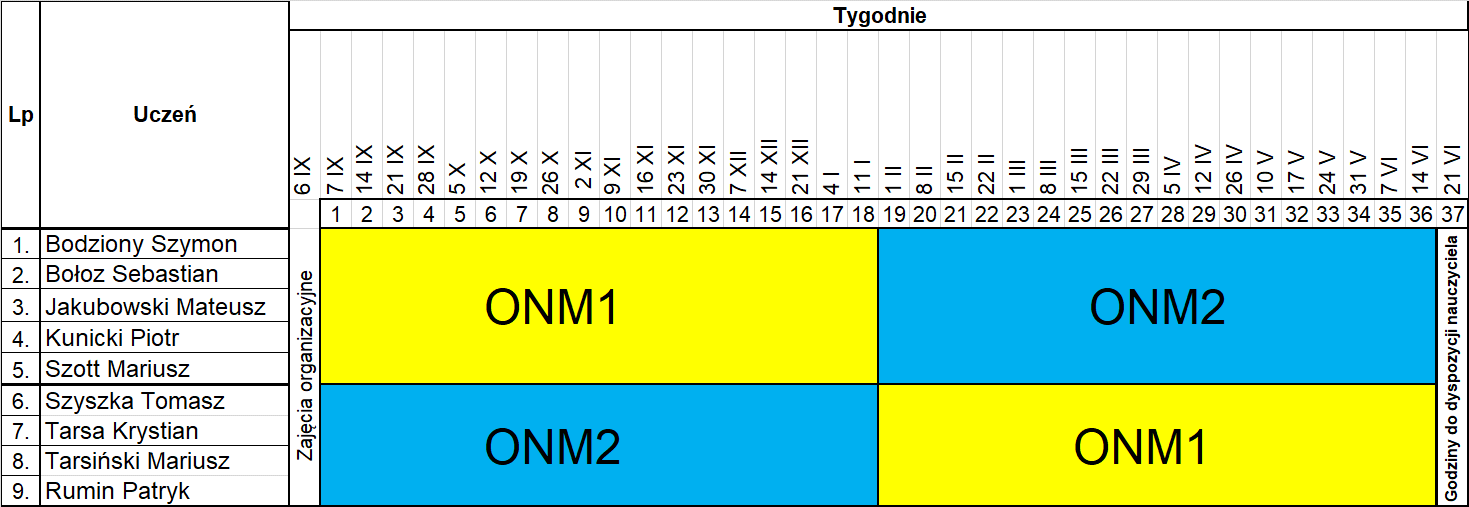 ONM1Jerzy Kunzwtorek             710 – 1205 ONM2Stanisław Kunickiwtorek             1220 – 1625